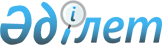 Об определении поставщиков печатной продукции, требующей специальной степени защиты, а также утверждении перечня такой продукции, приобретаемой у них, и признании утратившими силу некоторых решений Правительства Республики КазахстанПостановление Правительства Республики Казахстан от 31 декабря 2015 года № 1162.
      В соответствии с подпунктом 16) пункта 3 статьи 39 Закона Республики Казахстан от 4 декабря 2015 года "О государственных закупках" Правительство Республики Казахстан ПОСТАНОВЛЯЕТ:
      1. Определить Республиканское государственное предприятие на праве хозяйственного ведения "Банкнотная фабрика Национального Банка Республики Казахстан" (далее – предприятие) поставщиком печатной продукции, требующей специальной степени защиты.
      2. Утвердить прилагаемый перечень печатной продукции, требующей специальной степени защиты, приобретаемой у предприятия.
      3. Признать утратившими силу некоторые решения Правительства Республики Казахстан согласно приложению к настоящему постановлению.
      4. Настоящее постановление вводится в действие со дня его первого официального опубликования. Перечень
печатной продукции, требующей специальной степени защиты,
приобретаемой у Республиканского государственного предприятия
на праве хозяйственного ведения "Банкнотная фабрика
Национального Банка Республики Казахстан"
      Сноска. Перечень с изменениями, внесенными постановлениями Правительства РК от 17.03.2021 № 143 (вводится в действие по истечении десяти календарных дней со дня его первого официального опубликования); от 01.06.2021 № 359 (вводится в действие со дня его первого официального опубликования); от 18.07.2022 № 489.
      1. Свидетельство об окончании ассистентуры - стажировки
      2. Бланки зерновых расписок
      3. Удостоверение охотника
      4. Лесорубочный билет
      5. Военные билеты
      6. Воинские перевозочные документы – требование формы 1, требование-накладная формы 2, требование формы 3, талон багажный
      7. Справка, выдаваемая гражданам, не завершившим образование
      8. Бланки ценных бумаг
      9. Бланки векселей
      10. Визовые наклейки
      11. Диплом с присуждением ученой степени кандидат
      12. Диплом государственного образца с присуждением степени доктора философии (PhD)"
      13. Диплом с присуждением ученой степени кандидат (переаттестация)
      14. Аттестат ассоциированного профессора (доцента)
      15. Диплом государственного образца о послевузовском образовании с присуждением степени магистр.
      16. Диплом государственного образца с присуждением степени доктора по профилю.
      17. Бланки приложений к диплому (транскрипт) государственного образца на трех языках.
      18. Бланки разрешений на пользование животным миром
      19. Свидетельство об окончании интернатуры
      20. Сертификат комплексного тестирования
      21. Свидетельство о профессиональной подготовке
      22. Диплом о начальном профессиональном образовании
      23. Диплом с отличием о техническом и профессиональном образовании
      24. Бланки приложений к диплому о техническом и профессиональном образовании на двух языках
      25. Диплом о послесреднем образовании
      26. Диплом с отличием о послесреднем образовании 
      27. Бланки приложений к диплому о послесреднем образовании на двух языках
      28. Диплом государственного образца о высшем образовании с присвоением квалификации (специалист).
      29. Диплом с отличием государственного образца о высшем образовании с присвоением квалификации (специалист).
      30. Диплом государственного образца о высшем образовании с присуждением степени бакалавр (обычный).
      31. Диплом с отличием государственного образца о высшем образовании с присуждением степени бакалавр.
      32. Свидетельство об окончании резидентуры
      33. Свидетельство об окончании клинической ординатуры
      34. Удостоверение (об эквивалентности зарубежного диплома казахстанскому)
      35. Удостоверение о присвоении квалификационных категорий педагогическим работникам системы образования Республики Казахстан
      36. Бланки разрешений Административного органа СИТЕС в Республике Казахстан
      37. Бланки уведомлений, выдаваемых уполномоченным органом по регулированию и надзору финансового рынка и финансовых организаций
      38. Сертификат промежуточного государственного контроля
      39. Сертификат о прохождении курса повышения квалификации учителей
      40. Свидетельство об аккредитации негосударственной научной организации
      41. Свидетельство об основном среднем образовании
      42. Свидетельство с отличием об основном среднем образовании
      43. Бланки приложений к свидетельству об основном среднем образовании
      44. Аттестат об общем среднем образовании
      45. Аттестат с отличием об общем среднем образовании
      46. Аттестат об общем среднем образовании "Алтын белгі"
      47. Бланки приложений к аттестату об общем среднем образовании
      48. Удостоверение личности офицеров
      49. Лесной билет
      50. Аттестат профессора
      51. Сертификат о присвоении квалификации
      52. Бланки строгого учета для учета грузовых перевозок на железнодорожном транспорте
      53. Бланки разрешений на природопользование
      54. Бланки лицензий, выдаваемых уполномоченными государственными органами
      55. Бланки приложений к лицензиям, выдаваемым уполномоченными государственными органами
      56. Сертификат единого национального тестирования
      57. Чековые книжки
      58. Бланки свидетельств о государственной регистрации выпуска эмиссионных ценных бумаг
      59. Марки для торговли икрой осетровых видов рыб на внутреннем рынке
      60. Бланки свидетельств об аннулировании выпуска акций
      61. Бланки уведомлений об утверждении отчета об итогах размещения акций
      62. Бланки свидетельств об аккредитации физического или юридического лица, имеющего лицензию на осуществление оценочной деятельности
      63. Бланк паспорта гражданина Республики Казахстан 
      64. Бланк удостоверения личности гражданина Республики Казахстан
      65. Бланк вида на жительство иностранца в Республике Казахстан
      66. Временное удостоверение личности
      67. Свидетельство о перемене имени, отчества, фамилии
      68. Свидетельство об усыновлении
      69. Свидетельство об установлении отцовства
      70. Свидетельство о расторжении брака (супружества)
      71. Свидетельство о рождении
      72. Свидетельство о заключении брака (супружества)
      73. Свидетельство о смерти
      74. Бланочная документация единого национального тестирования
      75. Справка об инвалидности
      76. Лист о временной нетрудоспособности
      77. Разрешение на привлечение иностранной рабочей силы
      78. Бланки хлопковых расписок
      79. Разрешение на эмиссии в окружающую среду
      80. Дипломатический паспорт Республики Казахстан
      81. Служебный паспорт Республики Казахстан
      82. Проездные билеты длительного пользования пассажиров для поездок в городском сообщении
      83. Удостоверение кандаса
      84. Свидетельство на образовательный грант
      85. Разрешение на поездку (для въезда (выезда) на территорию (с территории) Республики Казахстан, транзита по территории Республики Казахстан иностранных автотранспортных средств, осуществляющих перевозку пассажиров и грузов в международном сообщении)
      86. Разрешение на выполнение перевозок иностранными перевозчиками с (на) территории Республики Казахстан в (из) третьи страны
      87. Разрешение вида "А" (для автомобилей, въезжающих на территорию Китайской Народной Республики)
      88. Разрешение вида "В" (автобусы въезд, выезд в (из) Республику Казахстан)
      89. Разрешение вида "С" (на въезд, выезд в (из) Республику Казахстан грузового автотранспорта)
      90. Импортное карантинное разрешение
      91. Талоны прохождения контроля отечественными и иностранными автотранспортными средствами при пересечении Государственной границы Республики Казахстан в пунктах пропуска автотранспортных средств через Государственную границу Республики Казахстан 
      92. Специальные разрешения на проезд тяжеловесных и крупногабаритных транспортных средств (включая иностранные) по территории Республики Казахстан
      93. Контрольный талон к специальному разрешению на проезд тяжеловесных и крупногабаритных транспортных средств (включая иностранные) по территории Республики Казахстан
      94. Международный сертификат взвешивания грузовых транспортных средств
      95. Фитосанитарный сертификат
      96. Карантинный сертификат
      97. Ветеринарные сертификаты форм № 1, 2, 3
      98. Удостоверение допуска к осуществлению международных автомобильных перевозок грузов
      99. Карточка допуска на автотранспортное средство
      100. Свидетельство о государственной регистрации залога машин (тракторов и изготовленных на их базе самоходных шасси и механизмов, прицепов к ним, включая прицепы со смонтированным специальным оборудованием, самоходных сельскохозяйственных, мелиоративных и дорожно-строительных машин и механизмов, специальных машин повышенной проходимости)
      101. Свидетельство о праве плавания морского судна под Государственным Флагом Республики Казахстан
      102. Свидетельство о праве собственности на судно
      103. Свидетельство о временном предоставлении права плавания под Государственным Флагом Республики Казахстан иностранному морскому судну, зафрахтованному на условиях бербоут-чартера
      104. Судовой билет
      105. Временное свидетельство о праве плавания судна под Государственным Флагом Республики Казахстан
      106. Судовое свидетельство
      107. Свидетельство о временном предоставлении права плавания под Государственным Флагом Республики Казахстан иностранному судну
      108. Свидетельство о государственной регистрации прав на строящееся судно 
      109. Свидетельство о государственной регистрации ипотеки судна или строящегося судна
      110. Свидетельство о государственной регистрации ипотеки маломерного судна
      111. Свидетельство о допущении АТС к перевозке некоторых опасных грузов
      112. Специальное разрешение на перевозку опасных грузов 
      113. Удостоверение на право управления маломерным судном
      114. Профессиональный диплом (для судов внутреннего водного плавания)
      115. Регистрационное удостоверение ветеринарных препаратов, кормов и кормовых добавок
      116. Разрешение на проведение энергетической экспертизы
      117. Удостоверение беженца
      118. Проездной документ
      119. Удостоверение личности моряка Республики Казахстан
      120. Мореходная книжка
      121. Свидетельство на возвращение
      122. Бланк профессионального диплома
      123. Бланк подтверждения профессионального диплома
      124. Диплом лауреата Государственной премии Республики Казахстан в области науки и техники имени аль-Фараби
      125. Диплом о послевузовском образовании с присуждением степени доктора
      126. Бланк удостоверения лица без гражданства
      127. Акт взвешивания (замера) параметров автотранспортного средства
      128. Дополнительный лист к свидетельству о государственной регистрации ипотеки судна
      129. Дополнительный лист к свидетельству о государственной регистрации ипотеки маломерного судна
      130. Свидетельство о государственной регистрации ипотеки судна
      131. Свидетельство о минимальном составе экипажа судна
      132. Бланк водительского удостоверения
      133. Бланк свидетельства о регистрации транспортного средства Перечень
утративших силу некоторых решений
Правительства Республики Казахстан
      1. Постановление Правительства Республики Казахстан от 11 декабря 2007 года № 1222 "Об определении поставщиков печатной продукции, требующей специальной степени защиты, а также об утверждении перечня такой продукции, приобретаемой у них" (САПП Республики Казахстан, 2007 г., № 47, ст. 561).
      2. Постановление Правительства Республики Казахстан от 30 ноября 2009 года № 1975 "О внесении изменений и дополнений в постановление Правительства Республики Казахстан от 11 декабря 2007 года № 1222" (САПП Республики Казахстан, 2009 г., № 56, ст. 484).
      3. Постановление Правительства Республики Казахстан от 3 июля 2010 года № 691 "О внесении дополнений в постановление Правительства Республики Казахстан от 11 декабря 2007 года № 1222" (САПП Республики Казахстан, 2010 г., № 42, ст. 375).
      4. Постановление Правительства Республики Казахстан от 16 сентября 2013 года № 967 "О внесении изменения и дополнений в постановление Правительства Республики Казахстан от 11 декабря 2007 года № 1222 "Об определении поставщиков печатной продукции, требующей специальной степени защиты, а также об утверждении перечня такой продукции, приобретаемой у них" (САПП Республики Казахстан, 2013 г., № 54, ст. 758).
					© 2012. РГП на ПХВ «Институт законодательства и правовой информации Республики Казахстан» Министерства юстиции Республики Казахстан
				
      Премьер-МинистрРеспублики Казахстан 

К. МАСИМОВ
Утвержден
постановлением Правительства
Республики Казахстан
от 31 декабря 2015 года № 1162Приложение
к постановлению Правительства
Республики Казахстан
от 31 декабря 2015 года № 1162